TEHNISKĀ SPECIFIKĀCIJA Nr. TS 1613.009 v1Montāžas rullis, viena kailvada montāžai montējams uz balsta āķa.Attēlam ir informatīvs raksturs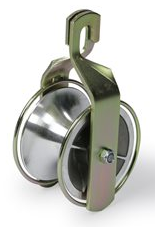 Nr.AprakstsMinimālā tehniskā prasībaPiedāvātās preces konkrētais tehniskais aprakstsAvotsPiezīmesVispārīgā informācijaRažotājs (preces ražotāja nosaukums un preces ražotājvalsts)Norādīt informāciju1613.009 Montāžas rullis, viena kailvada montāžai montējams uz balsta āķa Tipa apzīmējums Preces marķēšanai pielietotais EAN kods, ja precei tāds ir piešķirtsNorādīt vērtībuNorādīt vai, izmantojot EAN kodu, ražotājs piedāvā iespēju saņemt digitālu tehnisko informāciju par preci (tips, ražotājs, tehniskie parametri, lietošanas instrukcija u.c.)Norādīt informācijuParauga piegāde laiks tehniskajai izvērtēšanai (pēc pieprasījuma), darba dienasNorādīt vērtībuStandartiAtbilstība rūpnīcas kvalitātes un vadības standartam ISO 9001 vai analogamAtbilstDokumentācijaPielikumā, kā atsevišķs fails iesniegts preces attēls, kurš atbilst sekojošām prasībām: ".jpg" vai “.jpeg” formātāizšķiršanas spēja ne mazāka par 2Mpixir iespēja redzēt  visu preci un izlasīt visus uzrakstus, marķējumus uz tāattēls nav papildināts ar reklāmuAtbilstOriģinālā lietošanas instrukcija sekojošās valodāsLV vai ENVides nosacījumiMinimālā darba temperatūra≤ -20°CMaksimālā darba temperatūra≥ +30°CTehniskā informācijaStiprināms uz balsta kāšaAtbilstKonstrukcijaRuļļa ārējais diametrs110÷150 mmRuļļa gropes platums60÷80 mmRuļļa stiprinājums uz ass aprīkots ar iebūvētiem slēgtiem gultņiemAtbilstRullis izgatavots no paaugstinātas izturības vieglmetāla sakausējuma AtbilstRāmis izgatavots no cinkota tērauda.AtbilstSvars≤ 2.5 kg